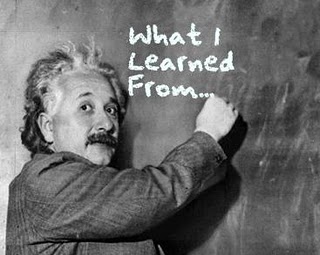 Name: ___________________ Novel: ____________________________________